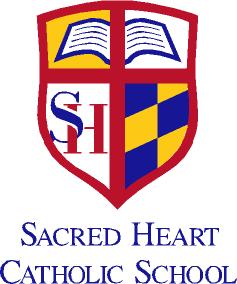 School Advisory Council – Meeting Minutes April  18, 2018 6:00 pmSAC Members present: Monica Thibault, Reedus Berry, Kris Gates, Sara Worthington, Kate McNeil, Becky Trujillo, Missy Voronyak, Eric Conzemius, Kelly McDyreEx Officio Members present: Karen Bursey and Mary Daugherty, Fr. PedersenAction Items:Need to prioritize long term strategies items (SAC / Teachers)Send feedback about Children’s Choir to Mary (all)Kelly will look into Peer to peer giving information for One CauseKelly will take deeper dive on Pledge Star, PledgeIt, and One CauseKaren to create an alumni section Monica to share feedback on Science fair to Karen Should something be planned for parent volunteers?  (Unassigned)1.  Opening prayer2.  Approval of minutes from March			    Reviewed previous meetings minutes     Minutes reviewed and approved3.  Principal Report/Action Steps				MNSSA evaluation discussed    Need to prioritize long term strategies.Discussed Enrollment for next year.  Discussed Continuous enrollmentVarious student safety issues discussed including elevator access  Discussed potential of adding orchestra. 	Discussed re-establishing Children’s choirSalesforce will be accessible sometime in May4.  Mary Daugherty						Provided School Financial Update   Discussed budget process and enrollment.   5.  Nomination Committee 2018-2019			      Nomination committee has received a few names.  There are two open positions6.  Update on PTC/Gala  					Gala is Friday April 20thPreparations are going well. 7.  Revised uniform policy 					New uniform policy approved.Policy was reduced to two pages.8.   Pledge websites for Marathon				Online pledge methods discussed with the goal of making it easy and cost effective     Several different vendors were discussed.  Cost and analytics were key factors in each vendor discussion.  Ability to create a custom page for each family for fund raisers like the read-a-thon and marathon is also a factor in choosing the appropriate vendor.One Cause (Bid Pal) is being used for Gala.  Discussed possibility of using it for other fundraisers.       Discussed what Peer to Peer fundraising or Social fundraising is.  (your own words/pictures etc)9.   New Business							Discussion on how to promote successes of Sacred alum was discussed.Science Fair was discussed –Discussed whether judging for grades 3,4,5 should be different than older gradesDiscussed methods to promote our student’s hard work10.  Prayer								Minutes submitted by Eric Conzemius